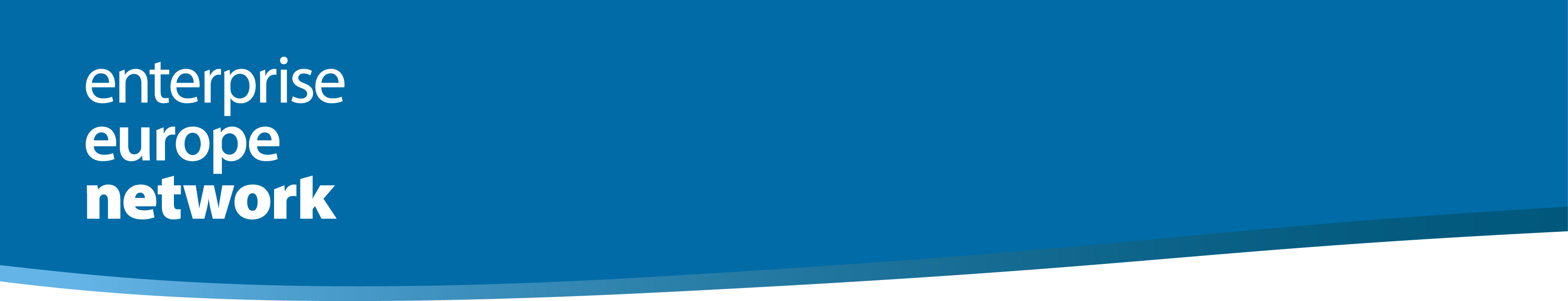 RESEARCH & DEVELOPMENT REQUEST* Mandatory fieldsI. DetailsTitle (max. 255 characters) *:Help: Enter the title of the profile. Remember that this is the very first section to be read.The title should be clear and meaningful for non-experts in the technology or application field. It should enable potential partners to see if the profile interests them.. It should be:•     Clear AND Concise (It is not an advert, and there is room in the abstract and description for further details)•     Attractive (Avoid “marketing speak”: remain as matter-of-fact as possible).Important: Stand-alone acronyms, product names or trademarks are not allowed in the title and that there is a character maximum of 256 characters (including spaces).Summary (max. 500 characters) *:Help: Add a summary of the project partnership requested. It should be a short overview (max. 500 words) and aim to answer the following questions:• What is the project about?• What should be the field/technology/research area of the potential partner?• What types of partnership are sought?• In which programme will the R&D project be submitted? (e.g. Horizon 2020 subprogramme x or y, Eurostars, Interreg, COSME, ERANet x or y, private research etc.)Advantages and Innovations (min. 50 – max. 2000 characters) *:Explain briefly the potential impact the project will have (e.g. on the society – well-being, better balance, anticipation of emerging issues; e.g. on the market – better performance, increase of competitiveness; on the environment – less ecological impact, higher resource efficiency, better understanding of climate change). Provide qualitative and if possible quantitative arguments.• Give a hint regarding the chosen approach to tackle the issue. Don’t give the solution, only a hint on the “how”!)Stage of Development *: Already on the market Available for demonstration Concept stage Field tested/evaluated Project already started Project in negotiations – urgent Proposal under development Prototype available for demonstration Under development/lab testedComments Regarding Stage of Development:Description (min. 100 – max. 4000 characters) *:Help: Provide an introductory overview of the domain in which the R&D project is embedded and for what the results will be useful. Explain the context: what will be explored / developed in this R&D project, why, in which time frame, with whom, in which frame.• Describe the issue to be tackled (provide scientific / technological explanation). Put the emphasis on explaining the “what” and not on the “how”.• Provide information about the expertise or know-how of the organisation(s) already involved / foreseen for the project (The strength and complementarity of a consortium is key for the success of an R&D project!)• Give information / references to framework conditions if the project will be submitted to public funding programme. Indicate e.g. a reference / a link where detailed information can be found to the related topic description in the related H2020 work programme, indicate when the project will be submitted, the foreseen duration, …)• Do not include a sales promotion of the technology or know-how of the existing partners.• Do not write your description with a specific market in mind; concentrate on the scientific and technological aspects of the R&D project.• Whenever you use abbreviations, please make sure that full names are given, as well as further explanation (if necessary) is provided.• Please make sure that your profile is understood by people who may not be the experts in this particular field.• Avoid technical jargon.Remember that stand-alone acronyms, product names or trademarks are not allowed in the description.Technical Specification or Expertise Sought:IPR status: Copyright Design Rights Exclusive Rights Granted patent or patent application essential Other (registered design, plant variety, etc.) Patent(s) applied for but not yet granted Patents granted Secret know-how Trade MarksComments Regarding IPR status:II. DisseminationTechnology Keywords (max. 5 keywords)  (double click on file) *:Market Keywords (max. 5 keywords)  (double click on file) *:NACE Keywords (max. 5 keywords)  (double click on file) *:Restrict dissemination to specific countries: *(choose from: EU countries: Austria, Belgium, Bulgaria, Cyprus, Czech Republic, Denmark, Estonia, Finland, France, Germany, Greece, Hungary, Ireland, Italy, Latvia, Lithuania, Luxembourg, Malta, Netherlands, Poland, Portugal, Rumania, Slovakia, Slovenia, Spain, Sweden, United Kingdom of Great Britain and Northern Ireland. 
Countries outside the European Union: Armenia, Bosnia and Herzegovina, Chile, China, Croatia, Egypt, Iceland, Israel, Montenegro, Norway, Russia, Serbia, Switzerland, Syria, Macedonia, Turkey and the United States.)III. Your companyType and Size of your company *: Industry >500 (Enterprise with more than 500 employees) Industry MNE >500 (Multinational enterprise with more than 500 employees) Industry 250-499 (Enterprise with 250 – 499 employees) Industry SME <= 10 (Small to Medium sized enterprise – 10 or less employees) Industry SME 11-49 (Small to Medium sized enterprise – 11 to 49 employees) Industry SME 50 – 249 (Small to Medium sized enterprise – 50 to 249 employees) Inventor Other R&D institution (Research and Development institute) University (Accredited place of learning)Year Established:Turnover in Euros (€): <1M (Less than 1 million Euros) 1-10M (Between 1 and 10 million Euros) 10-20M (Between 10 and 20 million Euros) 20-50M (Between 20 and 50 million Euros) 50-100M (Between 50 and 100 million Euros) 100-250M (Between 100 and 250 million Euros) 250-500M (Between 250 and 500 million Euros) >500M (500 million Euros or greater)Already Engaged in Trans-National CooperationAdditional CommentsCertification Standards:Languages Spoken:Your Country:IV. Partner SoughtType and Role of Partner Sought *:Help: This is one of the most important fields when creating a profile. Insert information regarding the type and role of Partner sought. Enter as much detailed information as possible as this allows prospective partners to be fully aware of your needs and expectations.As a rule the following information should be addressed as a minimum:•     The type of Partner Sought (industry, academic, research organisation, business etc.)•     The tasks to be performed by the partner sought (you should state clearly what you expect from your partner.•     Remember multiple types of partners and partnerships can be considered but at least some of the tasks to be performed should be consistent with the type of partnership you are discussing in the Summary, Description and other sections of this profile. Everything should conform.Type and Size of Partner Sought: Industry >500 (Enterprise with more than 500 employees) Industry MNE >500 (Multinational enterprise with more than 500 employees) Industry 250-499 (Enterprise with 250 – 499 employees) Industry SME <= 10 (Small to Medium sized enterprise – 10 or less employees) Industry SME 11-49 (Small to Medium sized enterprise – 11 to 49 employees) Industry SME 50 – 249 (Small to Medium sized enterprise – 50 to 249 employees) Inventor R&D institution (Research and Development institute) University (Accredited place of learning)Type of Partnership Considered *: Research cooperation agreementV. CallFramework Programme *:Call Name *:Evaluation Scheme *:Anticipated Project Budget: *Coordinator Required:Deadline for Call *:Funding Scheme *: Collaborative projects Coordination and support actions Individual projects: Support for “frontier” research Networks of Excellence Research for the benefit of specific groups (in particular SMEs) Support for training and career development of researchersProject Duration (week(s)): *Weblink to The Call: *Project Title and Acronym: *VI. Your Contact Information(All fields are mandatory - The fields in grey are confidential and for internal use only)Company:City:Country:Street:Postal code:Web site:Contact person:Position in the company:Telephone:Fax:General e-mail:E-mail contact person:Enterprise Europe Network Contact detailsEnterprise Europe NetworkEnterprise Europe Network – DobrichContact PersonGeorgi KolevPhone +359 58 601472E-mailgkolev@cci.dobrich.net   